19th March 2021Dear Parent or GuardianAs you will be aware, students have been carrying out lateral flow tests since their return to college earlier this month.  We are now moving to a system of students being tested once a week in college and once a week at home.Testing students at homeYear 13 students will be issued with their home test kits on Friday 19th March 2021.  We would like them to take their tests at home on a Saturday or Sunday every week.  Their first home test will be on Saturday 20th or Sunday 21st March. They will have their in-college test on a Wednesday each week.Students will receive two packs of 3 tests, along with a leaflet on how to take the test and report the results. As well as reporting the results to Test and Trace you will also need to inform us of the result.  You can do this by completing the Covid Test Result form on our website or giving us a call.Please make sure you have enough time to do the test.  Preferably this would be in the morning before setting off for college; however, we understand that for some people this may be challenging. Therefore, tests can be taken the evening before if needed. Taking the testStudents will be given a leaflet with instructions on how to carry out the test with the kit. There is also a useful video to show you how to take the test here.There is no need to keep used test equipment after the test result has been reported. You can put it in your normal household waste bin.This does not replace symptomatic testing. If you have symptoms, you should self-isolate immediately, book a PCR test and follow national guidelines.   What should you do after the test?If anyone tests positive you, your household and any support bubbles you are part of should self-isolate immediately in line with NHS Test and Trace guidance for 10 days. You should order a confirmatory PCR test if you are testing at home (confirmatory PCR tests are not needed if the test was conducted at the Asymptomatic Test Site at school).If the result of the test is unclear (void) you should do another test. A negative result does not guarantee that you are not carrying the virus. So, you should continue to follow social distancing, and other measures to reduce transmission such as wearing a face mask and regularly washing your hands and observing social distancing.If you or anyone in your household gets symptoms of the virus you should follow national guidelines on self-isolation and testing. You need to report each test result The result of each test needs to be reported using the NHS Test & Trace self-report website: https://www.gov.uk/report-covid19-result.  You will also need to tell us the result of each test using the Covid Test Result form on our website www.enlutc.co.uk.  Alternatively, you can call us on 01724 878100 or email covidresults@enlutc.co.ukWhy take partTaking part in testing is voluntary and all students will be able to attend college whether they take part in testing or not.I am strongly encouraging all students to take part. Testing at home and in college will allow your child and other students to attend college as safely as possible.Frequently Asked QuestionsAnswers to the most comment questions regarding home testing can be found within the Covid Home Testing area of our website.Should you have any questions or concerns regarding home testing, please contact Jo Wilby or Jen Vincent. Thank you for your support.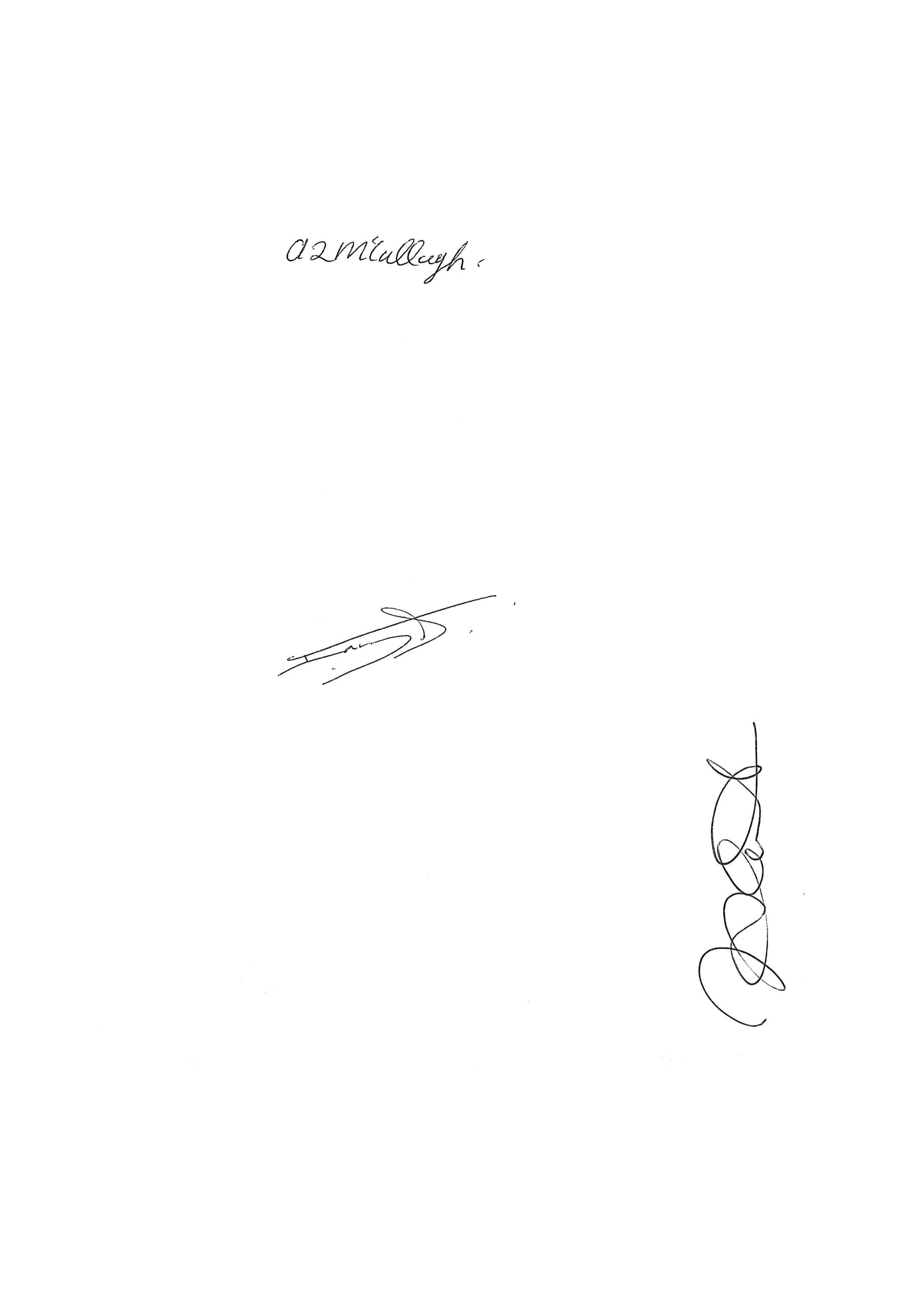 Anesta McCullaghPrincipal